NORTH ORCHARD RESIDENCESSta. Maria BulacanSINGLE ATTACH HOUSE AND LOTFully Finish Turn OverP40,000 DISCOUNT Deductible to your DP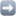 ONLY 20K to Reserve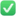 LOW Down Payment P18,000/mo for 18 monthsas LOW as P28,953/mo for 20 yearsThru Bank and In-house FinancingLocation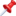 Brgy Caysio, Sta Maria BulacanHOUSE FEATURES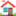 2-Storey Single AttachedGross Floor Area: 112.36sqmMin. Lot Area: 80sqm3 Bedrooms2 Toilet and BathKitchen, Living, Dining, Service AreaPorchLawn2 Car GarageGatedCOMPLETE with 1st class amenities.For more details call or text :Dream Builder0966 9735934